Unit 6 Lesson 16: Graphing from the Vertex Form1 Math Talk: When  Is -7 (Warm up)Student Task StatementEvaluate each expression when  is -7:2 Four FunctionsStudent Task StatementComplete the table of values for each function.Use the completed tables to answer these questions:What are the coordinates of the vertex of each graph? How can you tell?Does the graph of function  open up or down? How can you tell?Does the graph of function  open up or down? How can you tell?Suppose function  is defined by  and function  is defined by . Make predictions about the graph of each function using the questions here. If you get stuck, try creating a tables of values.What are the coordinates of the vertex of the graph of  and ?Which way—up or down—does the graph of each function open? How do you know?3 Four More FunctionsStudent Task StatementHere are some tables of values that represent quadratic functions.Make a rough sketch of a graph of each function. Label the vertex of each graph with its coordinates.
 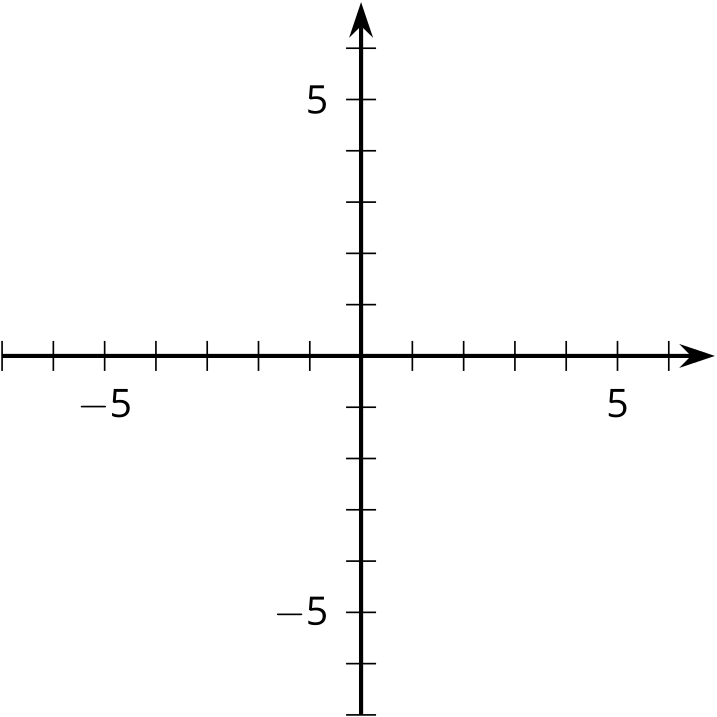 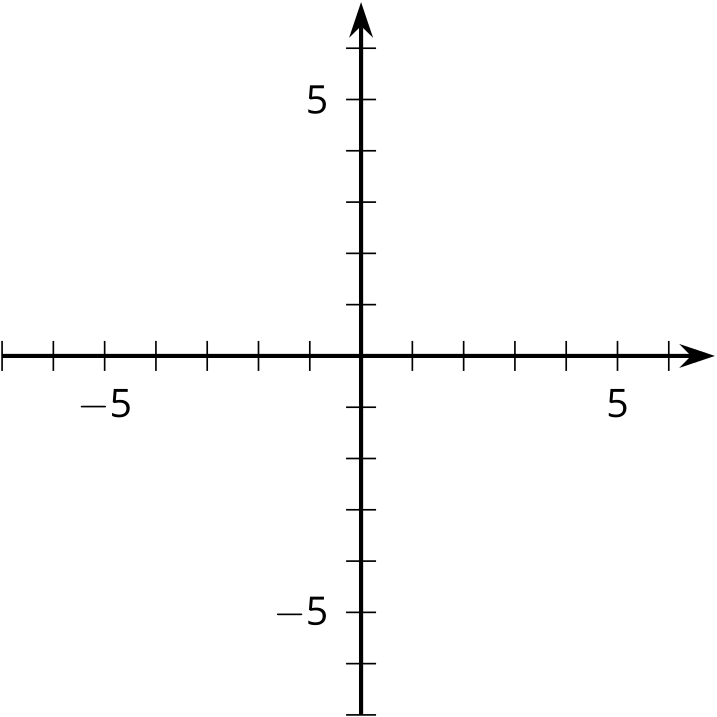 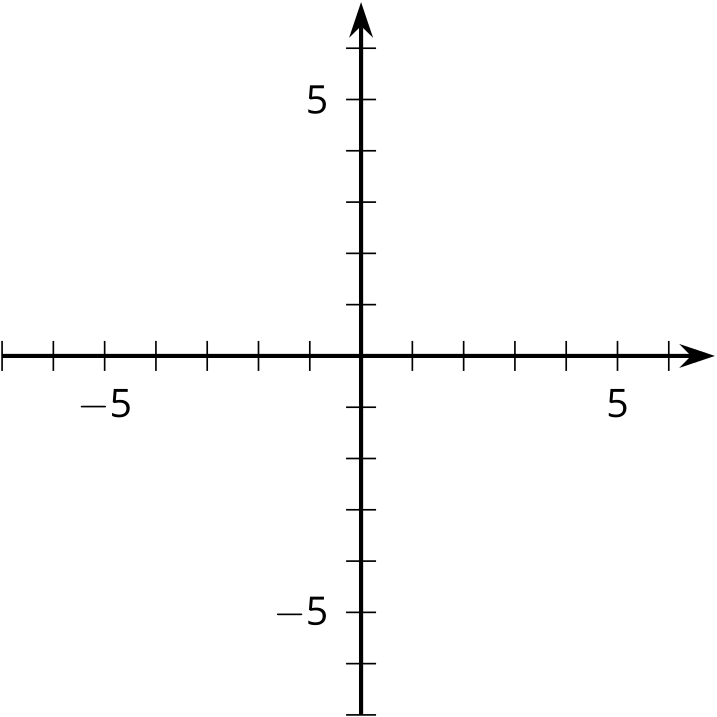 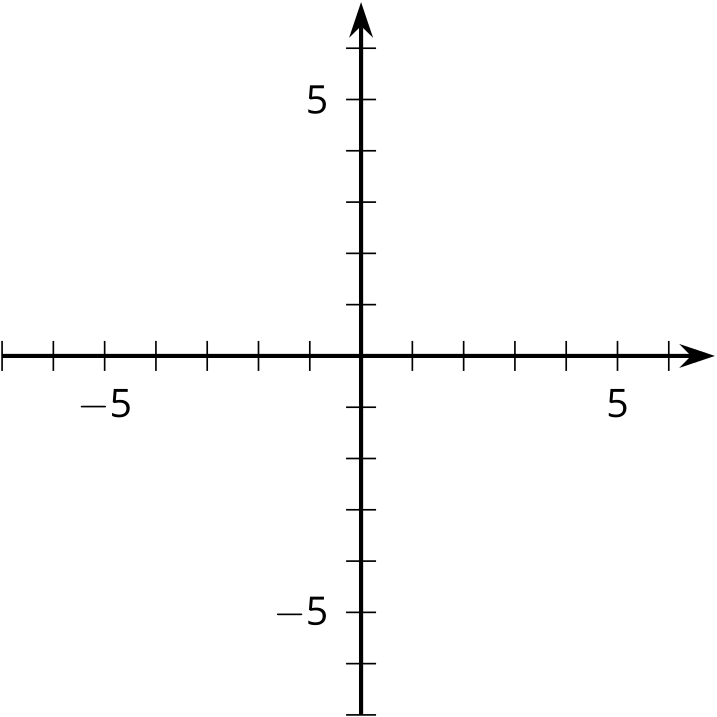 Here are some expressions that define quadratic functions. Match each function , , , and  with an expression that defines it. Activity Synthesis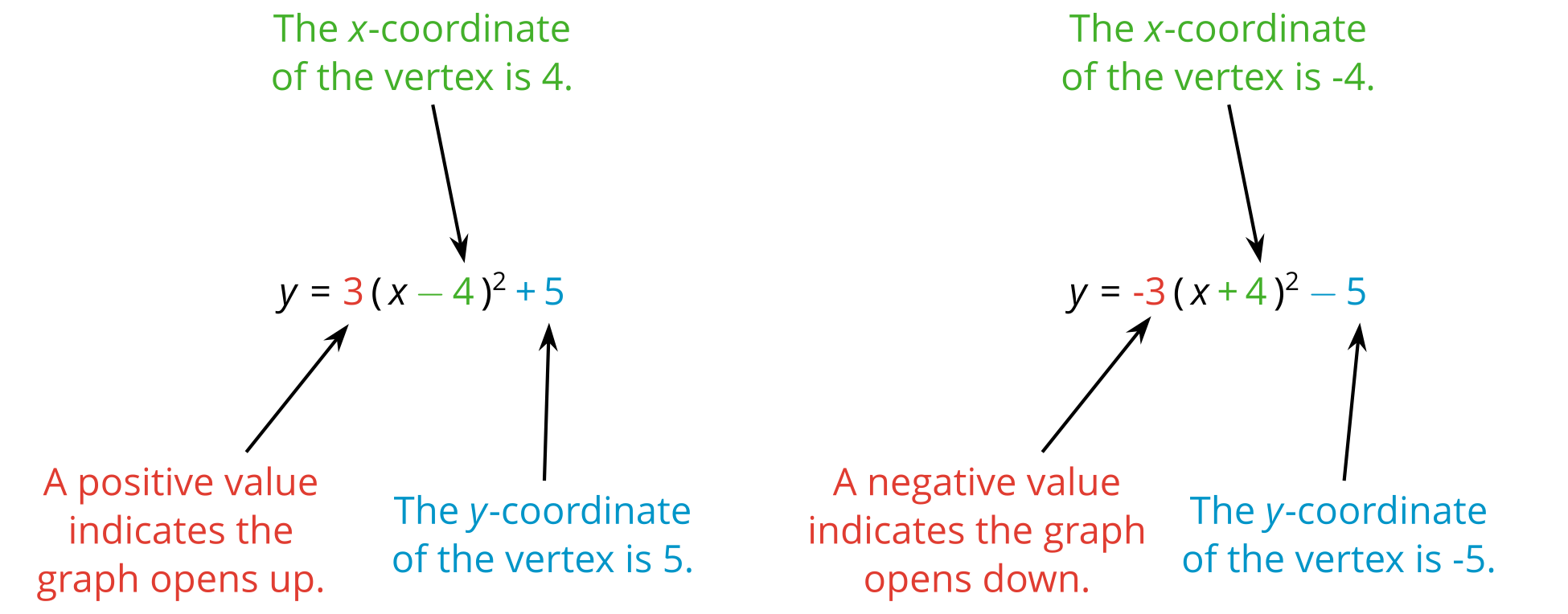 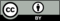 © CC BY 2019 by Illustrative Mathematics®01234567012345672345678-11-21-2-11-26-47-2-10123413414132849-101234576492813414-4-3-2-1012-47-26-11-21-2-11